MATEMAATIKA TÖÖLEHTJOONISTA VASTAVALT ARVULE.                                                             NIMI……………………KOLM ÕHUPALLIKAKS LEPATRIINUTNELI LILLEÕITKAKS RUUTULEIA HULGAD JA TÕMBA NEILE JOON ÜMBER. KIRJUTA, MITU ON HULGAS?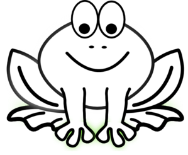 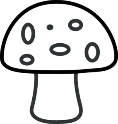 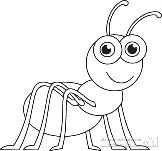 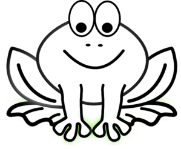 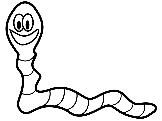 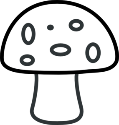 SIPELGAID ON KOKKU …………………………………             SEENI ON KOKKU …………………….KONNASID ON KOKKU ………………………………..             VIHMAUSSE ON KOKKU ……………………